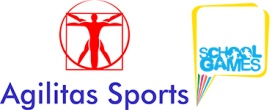 School Games News - B Team Boccia 2019/20SCHOOL GAMES offer the opportunity to participate in sport, compete against other teams and a chance for young people to volunteer and lead. The School Games aims to promote participation and competition but also instils the values of teamwork, determination, passion, honesty, self belief and respect. We run a comprehensive calendar of events for different age groups and abilities in as many varied sports as possible. Despite our best intentions we continue to see the same sporty children compete in many events so we are looking at ways of engaging other pupils who wouldn't naturally be selected for the 'A' team. We will therefore be running more events where we ask schools specifically to send weaker pupils who don't normally get picked. On Tuesday 16th July we had 8 teams from 6 schools come together to play an exciting Boccia tournament at Spalding Priory School. Boccia is an exciting target game similar to bowls and is played in the Paralympics. Most pupils hadn't played this sport before or had the opportunity to represent their school against other pupils. Pupils picked up the rules and tactics quickly and we had a thrilling competition enjoyed by all. Results:Many thanks to Spalding Priory for hosting the event and to all the schools for coming. For further details of School Games and School Sports Partnership Competitions coming up soon please see our website at www.agilitassports.com or join us on twitter/facebook @AgilitasSports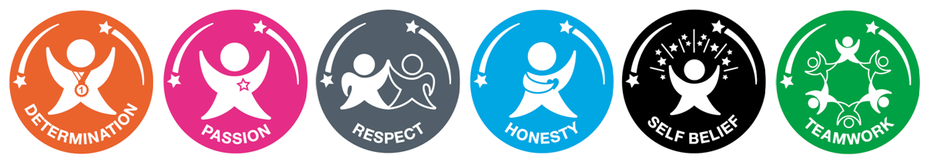 3rdLong Sutton 'A'2ndParish 'A'1stParish 'B'